                   HAH Coronavirus Triage WorkflowAppendix A– COVID-19 Personal Protective Equipment (PPE) GuideCOVID-19 ISOLATIONPRECAUTIONSSTANDARD, CONTACT, AIRBORNE PRECAUTIONSTo prevent the spread of infection, Anyone entering this room MUST wear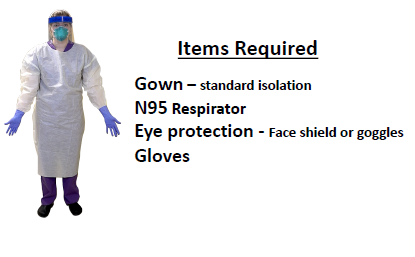 Ensure the DOOR to the participant’s roomRemains CLOSED at all times.Appendix B– Home Care Guidelines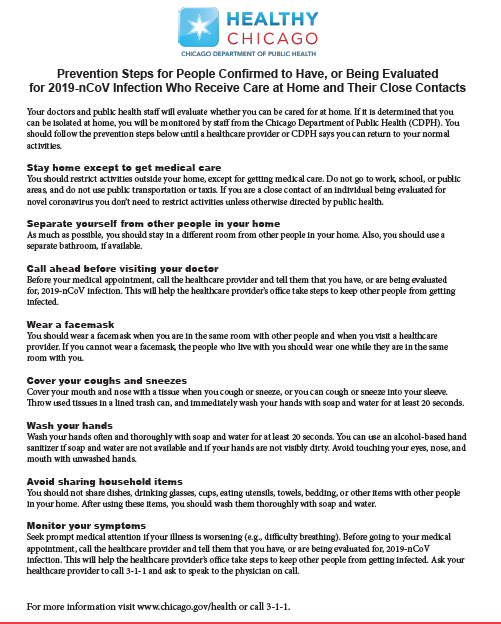 Appendix C- CDC Healthcare Personnel Exposure GuidanceInterim U.S. Guidance for Risk Assessment and Public Health Management of Healthcare Personnel with Potential Exposure in a Healthcare Setting to Patients with Coronavirus Disease (COVID-19)Reference: https://www.cdc.gov/coronavirus/2019-ncov/hcp/guidance-risk-assesment-hcp.html Updating recommendations regarding HCP contact tracing, monitoring, and work restrictions in selected circumstances. These include allowances for asymptomatic HCP who have had an exposure to a COVID-19 patient to continue to work after options to improve staffing have been exhausted and in consultation with their occupational health program. 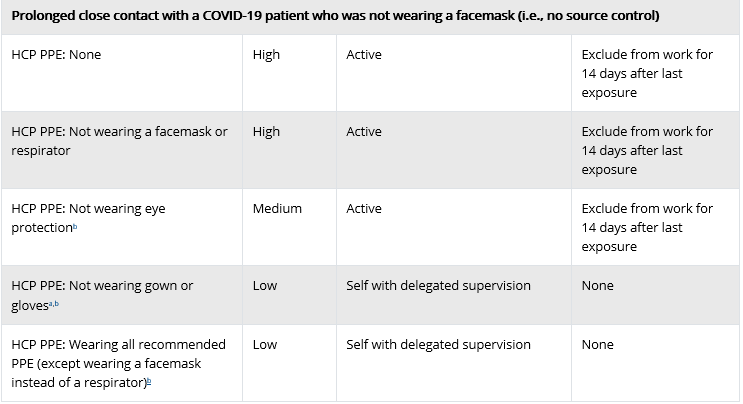 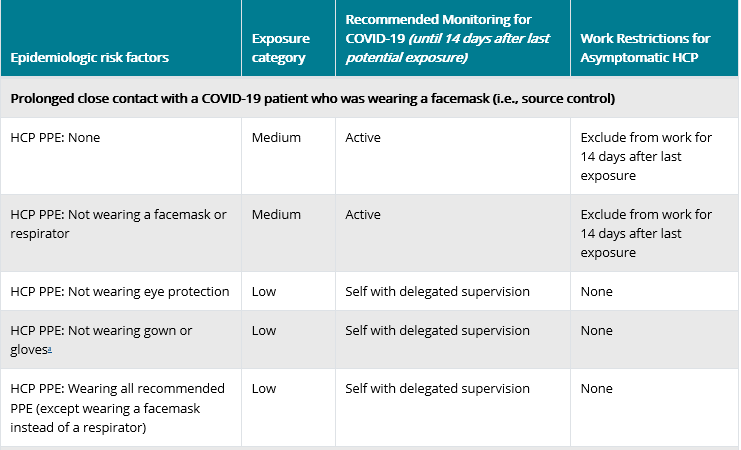 Appendix D- Interim Infection Prevention and Control Recommendations for Patients with Suspected or Confirmed Coronavirus Disease 2019 (COVID-19) in Healthcare SettingsFull Reference go to: https://www.cdc.gov/coronavirus/2019-ncov/infection-control/control-recommendations.html 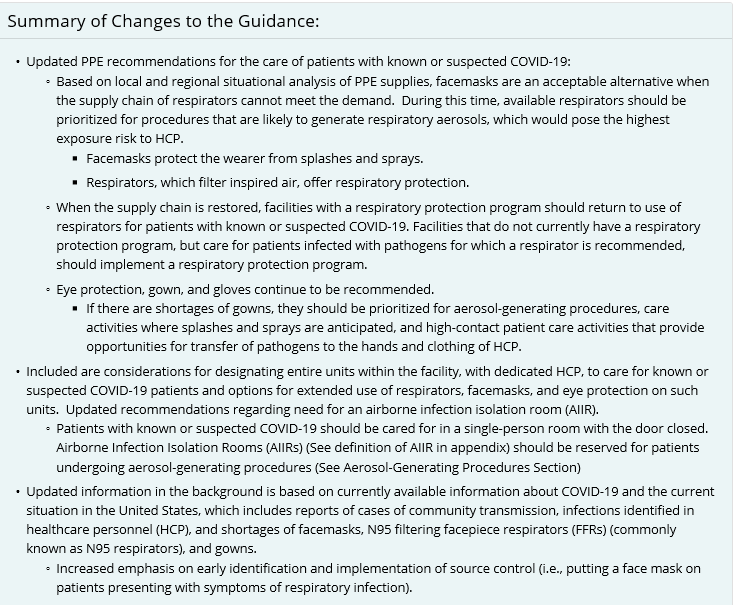 YES Symptoms +Travel/ExposureYes SymptomsNo Travel/ExposureNo SymptomsYes Travel/ExposureNo SymptomsNo Travel/ExposureObtain participant’s name, DOB, and phone number. Inform participant a RN will follow-up.Page available RN, if none available call Melissa                           312-339-6341 immediately.See, Assess Clinical Status.Obtain participant’s name, DOB, and phone number. Inform participant a RN will follow-up.Page available RN, if none available call Melissa                           312-339-6341 immediately.See, Assess Clinical Status.Obtain participant’s name, DOB, and phone number.Inform the participant a RN will follow-up. Contact designated RN and provide details of call. RN will instruct participant to monitor for COVID-19 symptoms and to call clinic if symptoms present. No further action required. Schedule an appointment. Yes SymptomsNo Travel/ExposureNo SymptomsYes Travel/ExposureNo SymptomsNo Travel/ExposureGive participant surgical mask.Page CRT team.See next box, Isolate. Give participant surgical mask.Page CRT team.See next box, Isolate. No further action required.Schedule an appointment.YES Symptoms +Travel/ExposureGive participant surgical mask.